Приветствую вас, мои дорогие друзья, на своей страничке.Надеюсь, каждый из вас найдёт здесь что-либо интересное и познавательное.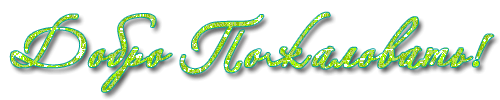 ПЯТКОВА ЕВГЕНИЯ АЛЕКСАНДРОВНАОбразование: высшееДальневосточный государственный гуманитарный университет по специальности «Педагогика и психология»Общий стаж работы: 18 лет 5 мес. В данной должности: 1 год 10 мес.График работы: понедельник, среда, пятница 8.00 – 16.00                           вторник, четверг 11.00 – 19.00телефон 8 (4212) 238-440ЦИТАТЫ О ВОСПИТАНИИ: - Человек воспитывается для свободы.Автор: Гегель Георг Вильгельм Фридрих- Вся задача воспитания — заставить человека не только поступать хорошо, но и наслаждаться хорошим; не только работать, но и любить работу.
Автор: Рёскин Джон- Воспитатель сам должен быть воспитан.
Автор: Карл Маркс- Час работы научит большему, чем день объяснений, ибо если я занимаю ребенка в мастерской, его руки работают в пользу его ума: он становится философом, считая себя только ремесленником.
Автор: Руссо Жан-Жак- В первое время важнее всего материнское воспитание, ибо нравственность должна быть насаждена в ребенке, как чувство.
Автор:  Гегель Георг Вильгельм ФридрихЛев Толстой о воспитании детей.«Я о воспитании никогда не писал, потому что полагаю, что воспитание сводится к тому, чтобы самому жить хорошо, то есть самому двигаться, воспитываться, только этим люди влияют на других, воспитывают их. И тем более на детей, с которыми связаны. Быть правдивым и честным с детьми, не скрывая от них того, что происходит в душе, есть единственное воспитание. Педагогика же есть наука о том, каким образом, живя дурно, можно иметь хорошее влияние на детей, вроде того есть наша медицина – как, живя противно законам природы, все-таки быть здоровым.Науки хитрые и пустые, никогда не достигающие своей цели. Все трудности воспитания вытекают из того, что родители, не только не исправляя своих недостатков, но и оправдывая их в себе, хотят не видеть эти недостатки в детях».     Вместе с заведующим зам.зав. по ВМР руководит коллективом детского сада, участвуя в подборе кадров, в разработке и внедрении программ развития и педагогических планов. Комплектует группы учебными пособиями, играми, игрушками, организовывает сотрудничество с другими дошкольными учреждениями, школами, детскими центрами, музеями и т.п. 
   Семинары, индивидуальные и групповые консультации. Кроме этого он участвует в работе с родителями: готовит стенды, папки-передвижки, посвященные семейному воспитанию и пр.  	Еще одна задача методиста, пожалуй, самая важная, - понимать и правильно оценивать силы и возможности каждого педагога, знать, что важно для него в жизни, к чему он стремится, удовлетворить потребность каждого педагога в уважении, признании.Планирование
Зам. зав. по ВМР осуществляет планирование:
- годового плана ДОУ;
- перспективного плана по разделам программы;
- перспективного плана по различным направлениям деятельности ДОУ;
- перспективного и календарного плана деятельности зам. по ВМР. Одним из условий полноценного планирования является мониторинг деятельности дошкольного учреждения и включает в себя следующую информацию:
- выполнение и усвоение детьми программного материала по всем направлениям;
- уровень готовности детей подготовительных групп к обучению в школе;
- мониторинг участия педагогов в методических мероприятиях;
- создание условий комфортного пребывания детей и т.д.Организация воспитательно-образовательного процесса 
включает в себя:
- распределение видов деятельности согласно возрастным особенностям детей;
- организацию работы педагогов;
- обеспечение выполнения программы;
- постоянный анализ состояния учебно-методической и воспитательной работы и принятие на его основе конкретных мер повышения эффективности методической работы.Работа с педагогами
Работа с коллективом разнообразна и включает в себя следующие направления:
- консультации разных форм: индивидуальные, групповые;
- педагогические советы, семинары, практикумы и другие формы организационно-методических мероприятий;
- открытые просмотры НОД, взаимопосещения;
- обмен опытом (наставничество, педагогическая практика);
- участие педагогов в работе методических объединений;
- повышение квалификации педагогов.
Контроль
Зам. зав. по ВМР осуществляет контроль за работой педагогов:
- систематически проверяет планы учебно-воспитательной работы;
- по графику посещает НОД в группах;
- следит за выполнением годового плана работы, решений, принятых на заседаниях педсовета. И, конечно, каждый контроль имеет логическое завершение в виде обсуждения, рекомендаций, поощрения, внедрения и выявления опыта.Работа с родителями и социумом - важное направление в деятельности зам.зав. по ВМР, которое заключается в следующем:
- информирование родителей на родительских собраниях о содержании работы с детьми по разделам программы;
- налаживание контактов с социокультурными учреждениями.Создание предметно-развивающей среды
- организация пространства методического кабинета;
- приобретение пособий, методической литературы, игрушек;
- оформление стендов, выставок.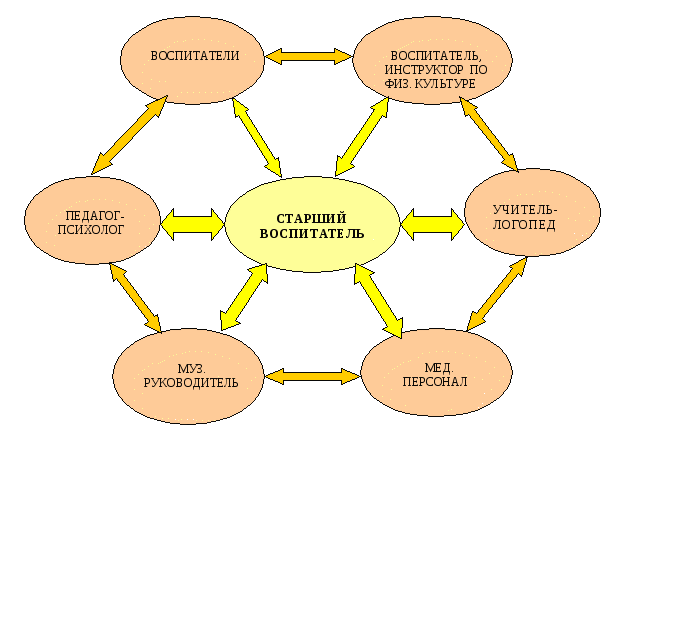 ДОКУМЕНТЫ заместителя заведующего по ВМР  ДОУ И ЕГО ОСНОВНЫЕ ФУНКЦИИМетодический кабинет в детском саду - это центр сбора педагогической информации. Для педагогов это «Копилка педагогической информации». В методическом кабинете также находятся следующие документы:- нормативные документы;- педагогическая литература;- методическая литература;- детская литература;- передовой педагогический опыт;- парциальные программы педагогов детского сада.В методическом кабинете имеется обязательная документация:- годовой план работы детского сада;- расписание НОД;- Тетрадь протоколов заседаний Совета педагогов;- Федеральный государственный образовательный стандарт ДОУ;- Журнал поступления и учета литературы, пособий;- Документация о состоянии учебно-воспитательной работы;- Журнал учета использования воспитателями и педагогами пособий, литературы, методических разработок.Функция зам.зав. по ВМР не контролирующая, а направляющая. Основная деятельность  – это оперативная, индивидуализированная помощь каждому педагогу и особенно молодому специалисту в:- решении актуальных проблем, реализации потребностей, возникающих в образовательном процессе;- адаптации к новым условиях образовательного процесса;- планировании и организации профессионального развития и совершенствования.Помощь зам.зав. по ВМР состоит в эффективном доведении до работника образования информации о новых условиях в форме текстов с необходимыми ссылками (как правило, размещаемых в Интернете, а также в бумажной форме), массовых бесед, обсуждений. Принципиальным является реагирование зам.зав. по ВМР на все возникающие в связи с новыми условиями вопросы. Эти вопросы задаются на обсуждениях, педсоветах. Индивидуальное работа зам.зав. по ВМР с работником образования является наиболее ценным и дефицитным ресурсом методической деятельности.При планировании индивидуального занятия зам.зав по ВМР представляет перечень направлений и вопросов, в которых он ожидает продвижение в ходе занятия, этот перечень корректируется и дополняется методистом. Методист формулирует индивидуальное задание для педагога, выполнение которого необходимо до проведения занятия, получает отчет о результате выполнения задания, проводит само занятие, формулирует задание для выполнения после занятия, фиксирует результат занятия непосредственно после него и отсроченный.Методист подбирает нужную литературу по требованию педагога, помогает в подготовке к проведению НОД.10 ЗАПОВЕДЕЙ ПЕДАГОГА:
1 заповедь: Люби воспитанника, доверенного тебе родителями, всей душой, сердцем и разумом.2 заповедь: Старайся видеть в каждом своем воспитаннике полноценную, уникальную личность, достойную признания и уважения, проявляй терпение, такт и толерантное отношение к ребенку и его семье.3 заповедь: Осознай в полной мере ответственность за каждого вверенного тебе ребенка - за его физическое и психологическое состояние, эмоциональное благополучие, тесно взаимодействуй со специалистами детского сада для более качественной системы работы по раскрытию потенциальных способностей каждого конкретного воспитанника.
4 заповедь: Отдавай ежедневно детям все, что знаешь сам, развивай их способности, выбирая самые прогрессивные методы воспитания и развития, в соответствии с ФГОС и требованиями СанПиНа.
5 заповедь: Помни, что знания без чувств, добрых дел и чистых помыслов не окрыляют, а отягощают и разрушают любого человека, в том числе и ребенка.
6 заповедь: Твердо знай, что любое осуществляемое тобой насилие над личностью (физическое и моральное) независимо от его цели ставит под вопрос твое звание «педагог».7 заповедь: Оценивай поступок, соматическое состояние воспитанника, а не личность и никогда не предпринимай воспитательных воздействий в дурном настроении.
8 заповедь: Воспринимай родителей или лиц их заменяющих, как первых союзников в деле развития детской личности.9 заповедь: Содействуй организации учебно- воспитательно- коррекционных зон детского сада, что помогает формированию у специалистов и семей воспитанников поддержки общечеловеческих ценностей.10 заповедь: Дорожи детским садом, как своим родным домом, постоянно пополняй свои знания, активно работай на сайте учреждения.

​Интернет-ресурсы для заместителя заведующего по ВМР
- Справочник старшего воспитателя.-Региональное сетевое методическое объединение педагогических работников.
- Менеджмент образования: портал информационной поддержки руководителей ОУ
- Социальная сеть работников образования
- Электронная газета "Интерактивное образование"
- Методическая работа в детском саду​.